G6. 				Le nom	                  O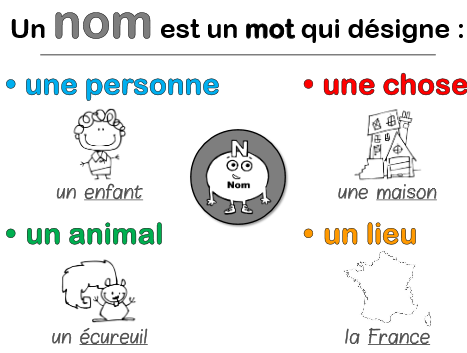 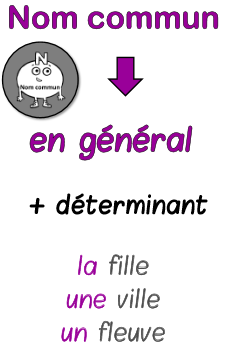 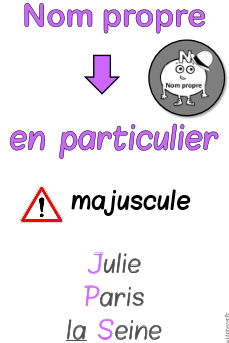 